النواهي - الغيِيبةحضرة بهاء الله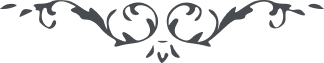 الغِيبةحضرة بهاءالله:1 - " قد حرّم عليکم القتل والزّنا ثمّ الغِيبة والإفتراء اجتنبوا عمّا نهيتم عنه في الصّحائف والألواح " (الكتاب الأقدس – الفقرة 19)2 - " يا ابن الإنسان لا تَنَفَّسْ بخطأِ أحد ما دمت خاطئا وإن تفعل بغير ذلک ملعون أنت وأنا شاهد بذلک "(الکلمات المکنونة العربية، 27)٣- " يا ابن الوجود لا تَنْسِبْ إلی نفس ما لا تُحِبُّهُ لنفسک ولا تَقُلْ ما لا تفعل هذا أمري عليک فاعمل به "(الکلمات المکنونة العربية، 29)بیت العدل:1 - " نهى حضرة بهاءالله مرارا عن الغيبة والافتراء والخوض في عيوب النّاس. فقد جاء في "الكلمات المكنونة" قوله الكريم: "يا ابن الوجود كيف نسيت عيوب نفسك واشتغلت بعيوب عبادي من كان على ذلك فعليه لعنة منّي"، وكذلك قوله: "يا ابن الإنسان لا تنفّس بخطأ أحد ما دمت خاطئا وإن تفعل بغير ذلك ملعون أنت وأنا شاهد بذلك"، وعاد فأكّد في "كتاب عهدي": "الحقّ أقول، إنّ اللّسان قد خلق لذكر الخير فلا تدنّسوه بالقول السّيّئ عفا الله عمّا سلف. وعلى الجميع بعد الآن أن يتكلّموا بما ينبغي، وأن يجتنبوا اللّعن والطّعن وما يتكدّر به الإنسان." [مترجم]  (كتاب اقدس – شرح 37)